Programa de vacunación de Massachusetts para confinados en el hogar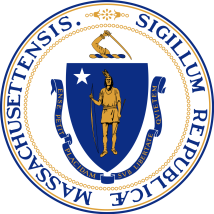 El Commonwealth en colaboración con los Consejos de Salud locales ha creado un programa estatal para brindar vacunas a domicilio para quienes están confinados en su hogar y no pueden llegar hasta un lugar de vacunación.Elegibilidad para el Programa de vacunación de Massachusetts para confinados 
en el hogarLas vacunas a domicilio son para las personas que están confinadas en su hogar, y que aun con asistencia, están imposibilitadas de llegar a un centro de vacunación. Estas personas necesitan:Una ambulancia o la ayuda de dos personas para salir de su hogar, oNo pueden dejar su hogar para ir a citas médicas aun en circunstancias normales, oTienen dificultades considerables y/o requieren de mucha asistencia para dejar su hogar para ir a sus citas médicas.Cómo comunicarse con el Programa de vacunación de Massachusetts para confinados en el hogarLas organizaciones que brindan apoyo a las personas que están confinadas en su hogar y que podrían requerir vacunarse a domicilio pueden ser referidas a la Línea central de admisiones del programa estatal de vacunación para confinados en el hogar, dirigida por MassOptions, para que las evalúen a fin de determinar si es adecuado vacunarlas en su hogar, y si así fuera, las pongan en contacto con los recursos necesarios para programar la vacunación. Línea central de admisiones del programa de vacunación para confinados en el hogar1-833-983-0485De lunes a viernes,de 9:00 a. m. a 5:00 p. m.La Línea central de admisiones del programa de vacunación para confinados en el hogar está disponible en inglés y en español y habrá intérpretes para asistir a los residentes en aproximadamente otros 100 idiomas.Acerca del Programa de vacunación de Massachusetts para confinados 
en el hogarPara las personas que, aun con asistencia, no pueden salir de su domicilio para ir a una cita, el Commonwealth ha creado una solución multifacética para asegurar que estas personas puedan vacunarse en su hogar.Muchos Consejos de salud locales están administrando sus propios programas de vacunación para confinados en el hogar en su comunidad, y otros han decidido asociarse al programa de vacunación del estado para confinados en el hogar por medio de Commonwealth Care Alliance (CCA).Cuando una persona se comunica con la Línea central de admisiones para confinados en el hogar, podrá hablar con un representante que le hará preguntas para determinar si le corresponde la vacunación a domicilio (según la definición anterior). La Línea central de admisiones para confinados en el hogar sólo podrá brindar apoyo a las personas que hayan sido evaluadas para la vacunación a domicilio. Los representantes no podrán programar citas de vacunación comunes, tampoco responder a preguntas generales sobre COVID-19 ni brindar consejos personalizados de atención de salud.Si corresponde la vacunación a domicilio, serán inscritos con Commonwealth Care Alliance, el Proveedor estatal de vacunación para confinados en el hogar, o serán referidos al Consejo de Salud local donde viven si es que el Consejo de Salud local brinda vacunación a domicilio.Si la vacunación a domicilio no correspondiera, quienes llamen serán referidos a otros recursos para que los asistan para programar una cita en un lugar de vacunación o para encontrar servicios de transporte.Commonwealth Care Alliance, el Proveedor estatal de vacunación para confinados en el hogar, organizará la programación y la aplicación de la vacunación a domicilio.Las personas que estén inscritas en el Programa estatal recibirán una llamada del Proveedor estatal de vacunación a domicilio para programar una cita a domicilio dentro de aproximadamente tres días laborales de haberse inscrito.El Proveedor estatal de vacunación para confinados en el hogar tendrá personal médico profesional que visitará los hogares y administrará la vacuna anti-COVID-19 de acuerdo con todas las pautas de salud pública. Durante el proceso de reserva de la cita, el proveedor de la vacuna hablará sobre las necesidades individuales de la persona que se esté vacunando. Los proveedores de la vacuna son profesionales médicos capacitados que pasaron la verificación de antecedentes y que siguen todas las buenas prácticas de salud pública. Estos proveedores tendrán los medicamentos apropiados para tratar reacciones alérgicas.El Proveedor estatal de vacunación a domicilio usará la Vacuna Janssen de Johnson & Johnson de una sola dosis aprobada por la FDA (Administración de Alimentos y Medicamentos).Debido a las consideraciones de logística respecto al vencimiento de la vacuna mientras es transportada, las personas que se vacunen en su domicilio serán agrupadas según la ubicación geográfica y no por el orden de inscripción. Es posible que a algunas personas les lleve varias semanas vacunarse en el domicilio debido a estas dificultades de logística.Para las personas que necesitan asistencia para preinscribirse o programar una cita en un lugar de vacunación, por favor llamen al 2-1-1 (877-211-6277).